ΕΝΤΥΠΟ ΣΧΕΔΙΟΥ Επαγγελματικής ΑνάπτυξηςΌνομα Υπαλλήλου:    								      Όνομα Διαχειριστή: Τμήμα:            Υπογραφή Υπαλλήλου ………………………………..				Υπογραφή Προϊσταμένου .....................................Ημερομηνία συζήτησης ………………………………                                   	Ημερομηνία επόμενης συζήτησης ........................ΠΑΡΑΔΕΙΓΜΑ: ΕΝΤΥΠΟ ΣΧΕΔΙΟΥ Επαγγελματικής ΑνάπτυξηςΌνομα Υπαλλήλου:    	Andrew Johnson (Βοηθός Μάρκετινγκ)			Όνομα Διαχειριστή:  Katya Kyrilov (Υπεύθυνη Μάρκετινγκ)Υπογραφή Υπαλλήλου ………………………………..				Υπογραφή Προϊσταμένου .....................................Ημερομηνία συζήτησης: 15/6/2020                                   			Ημερομηνία επόμενης συζήτησης: 15/6/2021Για περισσότερες πληροφορίες, επισκεφτείτε την ιστοσελίδα του έργουt4lent.euή τη σελίδα μας στο Facebook@t4lent.euΔιάσταση ΑπόδοσηςΣτόχοιΥποστήριξη – Απαιτούμενη ΔράσηΦραγμοί & Βήματα για να ξεπεραστούνΑναμενόμενα αποτελέσματα (π.χ. μέτρο επιτυχίας)ΣημειώσειςΛΕΙΤΟΥΡΓΙΚΗΗΓΕΣΙΑΔΙΑΧΕΙΡΙΣΗΣΧΕΣΗΚΑΙΝΟΤΟΜΙΑΔιάσταση ΑπόδοσηςΣτόχοιΥποστήριξη – Απαιτούμενη ΔράσηΦραγμοί & Βήματα για να ξεπεραστούνΑναμενόμενα αποτελέσματα (π.χ. μέτρο επιτυχίας)ΣημειώσειςΛΕΙΤΟΥΡΓΙΚΗΠαρακολούθηση διαδικτυακού μαθήματος για τα Πολυμέσα.Ο οργανισμός να εγκρίνει το κόστος του μαθήματος.Να βρεθεί κάποιο μάθημα που δεν είναι ακριβό, αλλά καλής ποιότητας που μπορεί να εγκριθεί εύκολα.Το μάθημα να ολοκληρωθεί μέχρι το τέλος Οκτωβρίου και να χρησιμοποιηθούν παραδείγματα των εργασιών του μαθήματος για τις σελίδες της επιχείρησης στο Twitter, στο LinkedIn και στο Facebook μέχρι το τέλος Νοεμβρίου.Η παρακολούθηση ενός τέτοιου μαθήματος θα με βοηθήσει να βελτιώσω τις γνώσεις μου σχετικά με τις εκστρατείες των μέσων κοινωνικής δικτύωσης.ΗΓΕΣΙΑΗγεσία μιας ομάδας για ένα έργο.Εκπαίδευση και καθοδήγηση από τον προϊστάμενο.Θεωρείται πολύ νωρίς να μου δοθεί ομάδα για έργο φέτος. Θα χρειαστεί να βρεθούν άλλοι τρόποι ανάπτυξης των ηγετικών μου ικανοτήτων.Να πείσω τους άλλους για την άποψή μου και να δουλέψουν μαζί μου σε συγκεκριμένα έργα ή εργασίες, ακολουθώντας το όραμα και την κατεύθυνσή μου.Ο μακροπρόθεσμος στόχος μου είναι να αποκτήσω ένα ηγετικό ρόλο εντός του οργανισμού. Η ευκαιρία να ηγηθώ μιας ομάδας για έργο θα με βοηθήσει να αναπτύξω ηγετικές ικανότητες. ΔΙΑΧΕΙΡΙΣΗΔιαχείριση ενός έργου από την αρχή μέχρι το τέλος, συμπεριλαμβανομένων της σύνταξης και του προϋπολογισμού.Κανονική ανατροφοδότηση από τη διαχειρίστριά μου για να διασφαλιστεί ότι διαχειρίζομαι το έργο σωστά.Εύρεση ενός έργου που είναι σχετικό, αλλά όχι για τον λογαριασμό κάποιου πολύ ακριβού πελάτη, γιατί μπορεί να χρειαστώ περισσότερο χρόνο ως κατώτερος υπάλληλος.Μόλις βρεθεί το κατάλληλο έργο, θα πρέπει να ολοκληρωθεί εγκαίρως, εντός του προϋπολογισμού, με την παράδοση ενός ποιοτικού προϊόντος για τον πελάτη.Η προϊστάμενή μου θα ψάξει για ένα κατάλληλο έργο που να μπορεί να μου αναθέσει φέτος.ΣΧΕΣΗΣτενή συνεργασία με το ενδιαφερόμενο μέρος ΧΨΩ στην εκστρατεία ΑΒΓ για την οικοδόμηση μιας μακροπρόθεσμης σχέσης και περαιτέρω διεύρυνσης του δικτύου μου.ΚΑΙΝΟΤΟΜΙΑΕύρεση μιας μοναδικής ιδέας για την καλοκαιρινή εκστρατεία της Μάρκας Α’, που θα παρουσιαστεί στον πελάτη ως μέρος των 3 επιλογών που θα παρουσιαστούν από εμάς.Ίσως χρειαστώ βοήθεια από τους συναδέλφους μου για το brainstorming ιδεών.Θα χρειαστεί να δουλέψω τουλάχιστον 3 δικές μου πρωτότυπες ιδέες, έτσι ώστε μία από αυτές να παρουσιαστεί.Εύρεση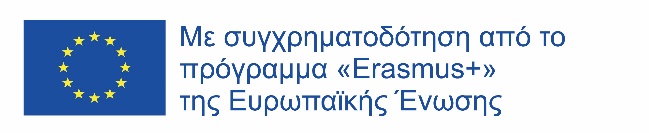 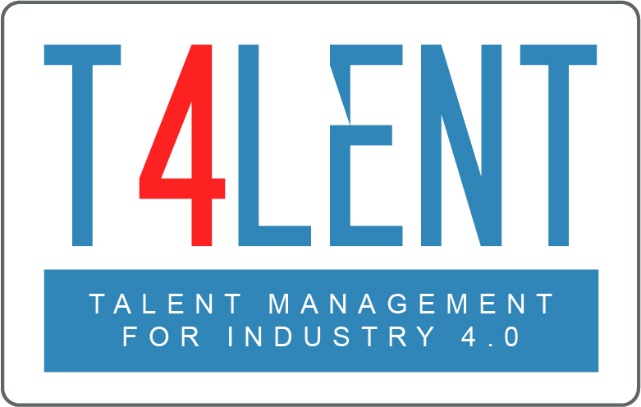 